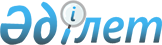 О внесении изменений и дополнений в постановление акимата от 10 июня 2011 года № 259 "Об утверждении перечня объектов областной коммунальной собственности по Костанайской области, подлежащих приватизации
					
			Утративший силу
			
			
		
					Постановление акимата Костанайской области от 9 сентября 2011 года № 380. Зарегистрировано Департаментом юстиции Костанайской области 18 октября 2011 года № 3775. Утратило силу постановлением акимата Костанайской области от 26 марта 2012 года № 139

      Сноска. Утратило силу постановлением акимата Костанайской области от 26.03.2012 № 139 (вводится в действие со дня подписания).      В соответствии со статьей 17 Закона Республики Казахстан от 1 марта 2011 года "О государственном имуществе" и статьей 27 Закона Республики Казахстан от 23 января 2001 года "О местном государственном управлении и самоуправлении в Республике Казахстан" акимат Костанайской области ПОСТАНОВЛЯЕТ:



      1. Внести в постановление акимата Костанайской области "Об утверждении перечня объектов областной коммунальной собственности по Костанайской области, подлежащих приватизации" от 10 июня 2011 года № 259 (зарегистрировано в Реестре государственной регистрации нормативных правовых актов под № 3767, опубликовано 16 июля 2011 года в газете "Костанайские новости") следующие изменения и дополнения:



      в Перечне объектов областной коммунальной собственности по Костанайской области, подлежащих приватизации, утвержденном указанным постановлением:

      строки, порядковые номера 10,17 исключить;

      графу 2 строки, порядковый номер 25, изложить в новой редакции:

      "Автомашина "Subaru Outback", государственный номер Р 901 СО, год выпуска 2007";



      дополнить строками, порядковые номера 29, 30, 31, 32, 33, 34, 35, 36, 37, 38, 39, 40, 41, 42, 43, 44, 45, 46, 47, 48, 49, 50, 51, согласно приложению к настоящему постановлению.



      2. Настоящее постановление вводится в действие по истечении десяти календарных дней после дня его первого официального опубликования.      Аким

      Костанайской области                       С. Кулагин      Согласовано:      Начальник государственного

      учреждения "Департамент

      внутренних дел Костанайской

      области Министерства внутренних

      дел Республики Казахстан"

      ___________________ Б. Байжасаров

Приложение          

к постановлению акимата  

от 9 сентября 2011 года  

№ 380              Перечень объектов областной коммунальной собственности по Костанайской области, подлежащих приватизации
					© 2012. РГП на ПХВ «Институт законодательства и правовой информации Республики Казахстан» Министерства юстиции Республики Казахстан
				Порядковый номерНаименование объектаАдрес и балансодержатель объектаОснованиеСостояние объекта1234529.Автомашина

"Subaru

Legасy

Outback"

государственный номер

Р 543 СО,

год выпуска

1999Город  Костанай,

улица Тарана, 85,

государственное

коммунальное

казенное

предприятие

"Областной центр

обучения языкам"

Управления по

развитию языков

акимата

Костанайской

области"Письмо начальника

государственного

учреждения

"Управление по

развитию языков

акимата

Костанайской

области" от 22 июня

2011 года

№ 01-11/293Технически

неисправна30.Автомашина

"ВАЗ 21065"

государст-

венный

номер

Р 378 КР,

год выпуска

2001Костанайский

район, поселок

Затобольск, улица

Калинина, 78,

государственное

учреждение "Отдел

внутренних дел

Костанайского

района

Департамента

внутренних  дел

Костанайской

области

Министерства

внутренних дел

Республики

Казахстан" (по

согласованию)Письмо заместителя

начальника

государственного

учреждения

"Департамент

внутренних дел

Костанайской

области

Министерства

внутренних дел

Республики

Казахстан"

от 16 мая 2011 года

№ 1-11/2-21/1187Технически

неисправна31.Автомашина

"ВАЗ 21213"

государст-

венный

номер

Р 379 КР,

год выпуска

2004Костанайский

район, поселок

Затобольск, улица

Калинина, 78,

государственное

учреждение "Отдел

внутренних дел

Костанайского

района

Департамента

внутренних дел

Костанайской

области

Министерства

внутренних дел

Республики

Казахстан" (по

согласованию)Письмо заместителя

начальника

государственного

учреждения

"Департамент

внутренних дел

Костанайской

области

Министерства

внутренних дел

Республики

Казахстан"

от 16 мая 2011 года

№ 1-11/2-21/1187Технически

неисправна32.Автомашина

"ВАЗ 21213"

государст-

венный

номер

Р 380 КР,

год выпуска

2004Костанайский

район, поселок

Затобольск, улица

Калинина, 78,

государственное

учреждение "Отдел

внутренних дел

Костанайского

района

Департамента

внутренних дел

Костанайской

области

Министерства

внутренних дел

Республики

Казахстан" (по

согласованию)Письмо заместителя

начальника

государственного

учреждения

"Департамент

внутренних дел

Костанайской

области

Министерства

внутренних дел

Республики

Казахстан"

от 16 мая 2011 года

№ 1-11/2-21/1187Технически

неисправна33.Автомашина

"ВАЗ 21213"

государст-

венный

номер

Р 383 КР,

год выпуска

2004Костанайский

район, поселок

Затобольск, улица

Калинина, 78,

государственное

учреждение "Отдел

внутренних дел

Костанайского

района

Департамента

внутренних дел

Костанайской

области

Министерства

внутренних дел

Республики

Казахстан" (по

согласованию)Письмо заместителя

начальника

государственного

учреждения

"Департамент

внутренних дел

Костанайской

области

Министерства

внутренних дел

Республики

Казахстан"

от 16 мая 2011 года

№ 1-11/2-21/1187Технически

неисправна34.Автомашина

"ВАЗ 2106"

государст-

венный

номер

Р 487 КР,

год выпуска

2002Федоровский

район, село

Федоровка, улица

Ленина, 10,

государственное

учреждение "Отдел

внутренних дел

Федоровского

района

Департамента

внутренних дел

Костанайской

области

Министерства

внутренних дел

Республики

Казахстан" (по

согласованию)Письмо заместителя

начальника

государственного

учреждения

"Департамент

внутренних дел

Костанайской

области

Министерства

внутренних дел

Республики

Казахстан"

от 25 мая 2011 года

№ 1-11/2-21/1264Технически

неисправна35.Автомашина

"УАЗ 315142

017"

государст-

венный

номер

Р 488 КР,

год выпуска

2002Федоровский

район, село

Федоровка, улица

Ленина, 10,

государственное

учреждение "Отдел

внутренних дел

Федоровского

района

Департамента

внутренних  дел

Костанайской

области

Министерства

внутренних дел

Республики

Казахстан" (по

согласованию)Письмо заместителя

начальника

государственного

учреждения

"Департамент

внутренних дел

Костанайской

области

Министерства

внутренних дел

Республики

Казахстан" от 25

мая 2011 года

№ 1-11/2-21/1264Технически

неисправна36.Автомашина

"ВАЗ 21083"

государст-

венный

номер

Р 156 КР,

год выпуска

2001Сарыкольский

район, село

Сарыколь, улица

Пушкина, 98,

государственное

учреждение "Отдел

внутренних дел

Сарыкольского

района

Департамента

внутренних дел

Костанайской

области

Министерства

внутренних дел

Республики

Казахстан" (по

согласованию)Письмо заместителя

начальника

государственного

учреждения

"Департамент

внутренних дел

Костанайской

области

Министерства

внутренних дел

Республики

Казахстан" от 12

августа 2011 года

№ 1-11/2-21/2155Технически

неисправна37.Автомашина

"ВАЗ 2106"

государст-

венный

номер

Р 063 КР,

год выпуска

2000Сарыкольский

район, село

Сарыколь, улица

Пушкина, 98,

государственное

учреждение "Отдел

внутренних дел

Сарыкольского

района

Департамента

внутренних дел

Костанайской

области

Министерства

внутренних дел

Республики

Казахстан" (по

согласованию)Письмо заместителя

начальника

государственного

учреждения

"Департамент

внутренних дел

Костанайской

области

Министерства

внутренних дел

Республики

Казахстан"

от 12 августа 2011

года

1-11/2-21/2155Технически

неисправна38.Автомашина

"УАЗ 39623"

государст-

венный

номер

Р 351 АО,

год выпуска

1993Город Лисаковск,

11 микрорайон,

больничный

городок,

государственное

коммунальное

казенное

предприятие

"Лисаковская

городская

поликлиника"

Управления

здравоохранения

акимата

Костанайской

областиПисьмо начальника

государственного

учреждения

"Управление

здравоохранения

акимата

Костанайской

области" от 6 мая

2011 года

№ 07-18/1233Технически

неисправна39.Автомашина

"Волга Газ

31029"

государст-

венный

номер Р 533

СК, год

выпуска 1994Город Лисаковск,

11 микрорайон,

больничный

городок,

государственное

коммунальное

казенное

предприятие

"Лисаковская

городская

поликлиника"

Управления

здравоохранения

акимата

Костанайской

областиПисьмо начальника

государственного

учреждения

"Управление

здравоохранения

акимата

Костанайской

области" от 6 мая

2011 года

№ 07-18/1233Технически

неисправна40.Автомашина

"УАЗ 3962"

государст-

венный

номер

Р 577 АZ,

год выпуска

2000Город Рудный,

улица

Строительная, 1,

государственное

коммунальное

казенное

предприятие

"Рудненская

городская станция

скорой

медицинской

помощи"

Управления

здравоохранения

акимата

Костанайской

областиПисьмо начальника

государственного

учреждения

"Управление

здравоохранения

акимата

Костанайской

области" от 6 мая

2011 года

№ 07-18/1233Технически

неисправна41.Автомашина

"УАЗ 3962"

государст-

венный

номер

Р 963 АХ,

год выпуска

1998Город Костанай,

улица Шипина,

153/3,

государственное

коммунальное

предприятие на

праве

хозяйственного

ведения

"Костанайский

областной

наркологический

диспансер"

Управления

здравоохранения

акимата

Костанайской

областиПисьмо начальника

государственного

учреждения

"Управление

здравоохранения

акимата

Костанайской

области" от 6 мая

2011 года

№ 07-18/1233Технически

неисправна42.Автомашина

"ГАЗ 3307"

государст-

венный

номер Р 935

АR, год

выпуска 1993Костанайский

район, поселок

Затобольск, улица

Семина, 48,

государственное

учреждение

"Костанайская

областная

психиатрическая

больница"

Управления

здравоохранения

акимата

Костанайской

областиПисьмо начальника

государственного

учреждения

"Управление

здравоохранения

акимата

Костанайской

области" от 6 мая

2011 года

№ 07-18/1233Технически

неисправна43.Автомашина

"Nissan

Stagea"

государст-

венный

номер

Р 749 СN,

год выпуска

1997Город Костанай,

улица Амангельды,

134,

государственное

учреждение

"Костанайский

областной центр

по профилактике и

борьбе со СПИД"

Управления

здравоохранения

акимата

Костанайской

областиПисьмо начальника

государственного

учреждения

"Управление

здравоохранения

акимата

Костанайской

области" от 6 мая

2011 года

№ 07-18/1233Технически

неисправна44.Автомашина

"УАЗ 31512",

государст-

венный

номер

Р 407 КР,

год выпуска

1996Камыстинский

район, село

Камысты, улица

Ержанова, 7,

государственное

учреждение "Отдел

внутренних дел

Камыстинского

района

Департамента

внутренних дел

Костанайской

области

Министерства

внутренних дел

Республики

Казахстан"

(по согласованию)Письмо заместителя

начальника

государственного

учреждения

"Департамент

внутренних дел

Костанайской

области

Министерства

внутренних дел

Республики

Казахстан"

от 23 декабря 2010

года № 11-15/74Технически

неисправна45.Автомашина

"УАЗ 3309",

государст-

венный

номер

Р 347 КР,

год выпуска

1995Город Лисаковск,

1 микрорайон,

корпус 7,

государственное

учреждение "Отдел

внутренних дел

города Лисаковска

Департамента

внутренних дел

Костанайской

области

Министерства

внутренних дел

Республики

Казахстан" (по

согласованию)Письмо заместителя

начальника

государственного

учреждения

"Департамент

внутренних дел

Костанайской

области

Министерства

внутренних дел

Республики

Казахстан"

от 23 декабря 2010

года № 11-15/74Технически

неисправна46.Автомашина

"УАЗ 31514",

государст-

венный

номер

Р 418 КР,

год выпуска

1996Узункольский

район, село

Узунколь, улица

Ленина, 10,

государственное

учреждение "Отдел

внутренних дел

Узункольского

района

Департамента

внутренних дел

Костанайской

области

Министерства

внутренних дел

Республики

Казахстан" (по

согласованию)Письмо заместителя

начальника

государственного

учреждения

"Департамент

внутренних дел

Костанайской

области

Министерства

внутренних дел

Республики

Казахстан"

от 23 декабря 2010

года № 11-15/74Технически

неисправна47.Автомашина

"УАЗ 31512

Умм",

государст-

венный

номер

Р 543 КР,

год выпуска

1995Город Аркалык,

улица

Байтурсынова, 16,

государственное

учреждение

"Управление

внутренних дел

города Аркалыка

Департамента

внутренних дел

Костанайской

области

Министерства

внутренних дел

Республики

Казахстан" (по согласованию)Письмо заместителя

начальника

государственного

учреждения

"Департамент

внутренних дел

Костанайской

области

Министерства

внутренних дел

Республики

Казахстан"

от 23 декабря 2010

года № 11-15/74Технически

неисправна48.Автомашина

"УАЗ 31512",

государст-

венный номер

Р 553 КР,

год выпуска

1995Город Аркалык,

улица

Байтурсынова, 16,

государственное

учреждение

"Управление

внутренних дел

города Аркалыка

Департамента

внутренних дел

Костанайской

области

Министерства

внутренних дел

Республики

Казахстан" (по

согласованию)Письмо заместителя

начальника

государственного

учреждения

"Департамент

внутренних дел

Костанайской

области

Министерства

внутренних дел

Республики

Казахстан"

от 23 декабря 2010

года № 11-15/74Технически

неисправна49.Автомашина

"УАЗ 31512",

государст-

венный номер

Р 568 КР,

год выпуска

1999Амангельдинский

район, село

Амангельды, улица

Дуйсенбина, 17,

государственное

учреждение "Отдел

внутренних дел

Амангельдинского

района

Департамента

внутренних дел

Костанайской

области

Министерства

внутренних дел

Республики

Казахстан" (по

согласованию)Письмо заместителя

начальника

государственного

учреждения

"Департамент

внутренних дел

Костанайской

области

Министерства

внутренних дел

Республики

Казахстан"

от 23 декабря 2010

года № 11-15/74Технически

неисправна50.Автомашина

"УАЗ 31512",

государст-

венный

номер

Р 168 КР,

год выпуска

1996Аулиекольский

район, село

Аулиеколь улица

Ленина, 34,

государственное

учреждение "Отдел

внутренних дел

Аулиекольского

района

Департамента

внутренних дел

Костанайской

области

Министерства

внутренних дел

Республики

Казахстан" (по

согласованию)Письмо заместителя

начальника

государственного

учреждения

"Департамент

внутренних дел

Костанайской

области

Министерства

внутренних дел

Республики

Казахстан" от

23 декабря 2010

года № 11-15/74Технически

неисправна51.Автомашина

"УАЗ 31512",

государст-

венный

номер

Р 509 КР,

год выпуска

1996Тарановский

район, село

Тарановка, улица

Советская, 10,

государственное

учреждение "Отдел

внутренних дел

Тарановского

района

Департамента

внутренних дел

Костанайской

области

Министерства

внутренних дел

Республики

Казахстан" (по

согласованию)Письмо заместителя

начальника

государственного

учреждения

"Департамент

внутренних дел

Костанайской

области

Министерства

внутренних дел

Республики

Казахстан" от 23

декабря 2010 года

№ 11-15/74Технически

неисправна